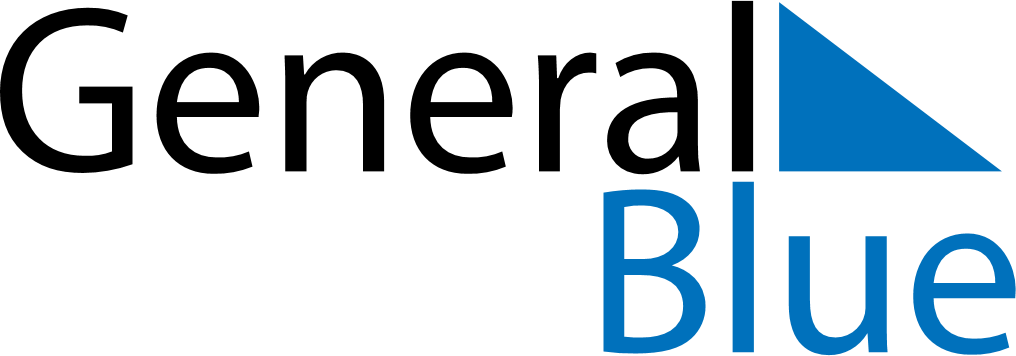 September 2021September 2021September 2021September 2021CroatiaCroatiaCroatiaSundayMondayTuesdayWednesdayThursdayFridayFridaySaturday1233456789101011Yom Kippur1213141516171718Yom Kippur19202122232424252627282930